MADONAS NOVADA PAŠVALDĪBA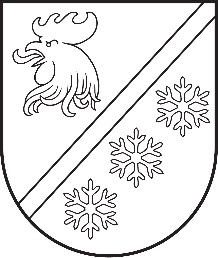 Reģ. Nr. 90000054572Saieta laukums 1, Madona, Madonas novads, LV-4801t. 64860090, e-pasts: pasts@madona.lv___________________________________________________________________________MADONAS NOVADA PAŠVALDĪBAS DOMESIZGLĪTĪBAS UN JAUNATNES LIETU KOMITEJAS SĒDES PROTOKOLS Nr. 3Madonā2023. gada 16. martāSēde sasaukta plkst. 13.00Sēdi atklāj plkst. 13.00Sēde notiek attālināti videokonferences platformā ZOOM.Sēdē tika veikts audioieraksts.Sēdi vada : komitejas priekšsēdētāja Valda Kļaviņa Protokolē: lietvede Līga RiekstaSēdē piedalās deputāti:Artūrs Čačka, Artūrs Grandāns, Arvīds Greidiņš, Iveta Peilāne, Sandra Maksimova, Rūdolfs Preiss.Sēdē nepiedalās deputāti: Māris Olte, Zigfrīds Gora - attaisnotu iemeslu dēļ.Sēdē piedalās: Administrācijas darbinieki: Solvita Seržāne – Izglītības nodaļas vadītāja, Sarmīte Jansone – Izglītības nodaļas vadītājas vietniece, Evita Zāle – Juridiskās un personāla nodālas vadītāja, Liene Ankrava – Finanšu nodaļas vadītāja, Uģis Fjodorovs – pašvaldības izpilddirektors, Ilze Vogina – Attīstības nodaļas vadītāja, Inga Strazdiņa – vecākā speciāliste jaunatnes un ģimenes politikas jomā, Gundega Puķīte – vecākā izglītības darba speciāliste, Sarmīte Melle – juriste, Aigars Šķēls – domes priekšsēdētāja vietnieks.Pagastu un apvienību pārvalžu vadītāji: Elita Ūdre – Ērgļu apvienības pārvaldes vadītājs, Artūrs Portnovs – Kalsnavas un Ļaudonas pagastu pārvaldes vadītājs, Edgars Lācis – Bērzaunes un Mārcienas pagastu pārvaldes vadītājs, Guntis Ķeveris – Lazdonas pagasta pārvaldes vadītājs, Sandis Kalniņš – Dzelzavas un Sarkaņu pagastu pārvaldes vadītājs, Tālis Salenieks – Lubānas apvienības pārvaldes vadītājs.Iestāžu vadītāji un darbinieki: Ilze Fārnese – Sociālā dienesta vadītāja, Mārīte Caune – Sociālā darba nodaļas vadītāja.Sēdes vadītāja Valda Kļaviņa iepazīstina ar Madonas novada pašvaldības domes Izglītības un jaunatnes lietu komitejas sēdes darba kārtību.DARBA KĀRTĪBĀ:0. Par darba kārtībuZIŅO: Valda Kļaviņa 1. Par Madonas novada pašvaldības bērnu un jauniešu nometņu projektu konkursa 2023. nolikuma apstiprināšanuZIŅO: Inga Strazdiņa 2. Par Lazdonas pagasta multifunkcionālā centra “Kodols” izveidošanu un nolikuma apstiprināšanuZIŅO: Inga Strazdiņa 3. Par grozījumiem Madonas novada pašvaldības domes 24.01.2023. lēmumā Nr. 6 “Par Madonas novada pašvaldības iestāžu amata vienību sarakstu apstiprināšanuZIŅO: Inga Strazdiņa 4. Par Madonas novada pašvaldības Sadarbības grupas bērnu tiesību aizsardzības jomā nolikuma izdošanuZIŅO: Solvita Seržāne 5. Par Madonas novada pašvaldības noteikumu Nr. _ “Pedagogu profesionālās darbības atbalsta sistēma Madonas novadā” apstiprināšanuZIŅO: Solvita Seržāne 6. Par Madonas novada pašvaldības noteikumu Nr. ___ “Madonas novada pašvaldības izglītības iestāžu vadītāju profesionālās darbības novērtēšanas kārtība” apstiprināšanuZIŅO: Solvita Seržāne 7. Par grozījumu Madonas novada pašvaldības domes 2022. gada 20. aprīļa lēmumā Nr. 235 “Par atbalstāmo specialitāšu saraksta apstiprināšanu pašvaldības stipendiju un studiju maksas piešķiršanai”ZIŅO: Solvita Seržāne 8. Par Madonas novada pašvaldības saistošo noteikumu Nr.___ “Grozījumi Madonas novada pašvaldības 31.08.2022. saistošajos noteikumos Nr. 33 “Kārtība, kādā tiek segti braukšanas izdevumi izglītojamajiem Madonas novadā”” apstiprināšanuZIŅO: Solvita Seržāne 9. Par grozījumiem Madonas novada pašvaldības 2022. gada 29. septembra lēmumā Nr. 653 “Par Madonas novada pašvaldības maksas pakalpojumu cenrāža apstiprināšanu”ZIŅO: Liene Ankrava 10. Par pieaugušo neformālās izglītības programmas licencēšanuZIŅO: Solvita Seržāne 11. Par pašvaldības finansējuma piešķiršanu mācību līdzekļu iegādei Madonas novada pašvaldības izglītības iestādēm 2023. gadāZIŅO: Solvita Seržāne 12. Informatīvais jautājums - Par asistenta pakalpojuma nodrošināšanu bērniem līdz piecu gadu vecumamZIŅO: Solvita Seržāne 13. Informatīvais jautājums - Par mācību līdzekļu nodrošinājumu profesionālās ievirzes izglītības iestādēmZIŅO: Solvita Seržāne 14. Informatīvais jautājums - Par Kusas pamatskolas iesniegumuZIŅO: Solvita Seržāne 0. Par darba kārtībuZIŅO: Valda KļaviņaSēdes vadītāja aicina balsot par sēdes darba kārtību.Atklāti balsojot: ar 7 balsīm "Par" (Artūrs Čačka, Artūrs Grandāns, Arvīds Greidiņš, Iveta Peilāne, Rūdolfs Preiss, Sandra Maksimova, Valda Kļaviņa), "Pret" – nav, "Atturas" – nav, Madonas novada pašvaldības domes Izglītības un jaunatnes lietu komiteja NOLEMJ:Apstiprināt 2023. gada 16. marta Madonas novada pašvaldības domes Izglītības un jaunatnes komitejas sēdes darba kārtību.1. Par Madonas novada pašvaldības bērnu un jauniešu nometņu projektu konkursa 2023. nolikuma apstiprināšanuZIŅO: Inga StrazdiņaSAGATAVOTĀJS: Inga StrazdiņaSēdes vadītāja aicina balsot par lēmuma projektu.Atklāti balsojot: ar 7 balsīm "Par" (Artūrs Čačka, Artūrs Grandāns, Arvīds Greidiņš, Iveta Peilāne, Rūdolfs Preiss, Sandra Maksimova, Valda Kļaviņa), "Pret" – nav, "Atturas" – nav, Madonas novada pašvaldības domes Izglītības un jaunatnes lietu komiteja NOLEMJ:Atbalstīt lēmuma projektu un virzīt izskatīšanai uz finanšu un attīstības komitejas sēdi.Lēmuma projekts:Ar mērķi veicināt un finansiāli atbalstīt bērnu un jauniešu saturīgu un lietderīgu brīvā laika pavadīšanu skolēnu brīvdienās, jaunu zināšanu un prasmju apguvi, radošās un individuālās pašizpausmes,  veselīgu dzīvesveidu, kā arī atbalstīt Madonas novada izglītības iestāžu, nevalstisko organizāciju un fizisko personu iniciatīvu bērnu un jauniešu brīvā laika pavadīšanā, organizējot nometnes un sekmējot to darbības kvalitāti Attīstības nodaļa 2023.gadā vēlas īstenot Madonas novada  pašvaldības bērnu un jauniešu nometņu  projektu konkursu.  Konkursa ietvaros plānots atbalstīt nometņu projektus līdz EUR 2500 vienam projektam. Konkursa īstenošanai nepieciešamais finansējums EUR 25000 apmērā tiks novirzīts no Madonas novada pašvaldības Attīstības nodaļas 2023.gada budžeta līdzekļiem.Attīstības nodaļa lūdz apstiprināt Madonas novada pašvaldības bērnu un jauniešu nometņu projekta  konkursa nolikumu 2023.gadam. Noklausījusies sniegto informāciju, atklāti balsojot: PAR - ___, PRET - ___, ATTURAS - ___, Madonas novada pašvaldības dome NOLEMJ:Apstiprināt Madonas novada pašvaldības bērnu un jauniešu nometņu projektu konkursa nolikumu 2023.gadam.Pielikumā: Madonas novada pašvaldības bērnu un jauniešu  nometņu projekta konkursa 2023. gada nolikums.2. Par Lazdonas pagasta multifunkcionālā centra “Kodols” izveidošanu un nolikuma apstiprināšanuZIŅO: Inga StrazdiņaSAGATAVOTĀJS: Inga Strazdiņa, Evita ZāleSēdes vadītāja aicina balsot par lēmuma projektu.Atklāti balsojot: ar 7 balsīm "Par" (Artūrs Čačka, Artūrs Grandāns, Arvīds Greidiņš, Iveta Peilāne, Rūdolfs Preiss, Sandra Maksimova, Valda Kļaviņa), "Pret" – nav, "Atturas" – nav, Madonas novada pašvaldības domes Izglītības un jaunatnes lietu komiteja NOLEMJ:Atbalstīt lēmuma projektu un virzīt izskatīšanai uz domes sēdi.Lēmuma projekts:Vērtējot līdzšinējo  struktūrvienības “Lazdonas pagasta bērnu un jauniešu iniciatīvu centrs “Kodols”” darbību, ir konstatēts, ka faktiski esošais centrs daļēji jau veic multifunkcionālā centra funkcijas. Tiek organizēti dažādi pasākumi un aktivitātes, lai veicinātu vietējās kopienas līdzdalību, sadarbību un tīklošanos, bagātinātu iedzīvotāju mācīšanās un sadarbības pieredzi, radošumu, nodrošinātu iespēju apgūt jaunas prasmes, stiprinātu vietējo potenciālu un vērtības, kā arī tiek īstenotas iniciatīvas kopīgās dzīves telpas pilnveidošanai.Tā rezultātā, lai uzlabotu dzīves kvalitāti vietējās kopienas iedzīvotājiem, nodrošinātu daudzveidīgākas līdzdalības iespējas sabiedriskajās aktivitātēs un lietderīgā laika pavadīšanā visām paaudzēm, ir priekšlikums grozīt Lazdonas pagasta pārvaldes struktūrvienības “Lazdonas pagasta bērnu un jauniešu iniciatīvu centrs “Kodols”” statusu uz Lazdonas pagasta multifunkcionālais centrs. Noklausījusies sniegto informāciju, pamatojoties uz Pašvaldību likuma 10.pantu, Valsts pārvaldes iekārtas 15.panta septīto daļu, atklāti balsojot: PAR - ___, PRET - ___, ATTURAS - ___, Madonas novada pašvaldības dome NOLEMJ:1. Ar 10.04.2023. grozīt Madonas novada pašvaldības Lazdonas pagasta pārvaldes struktūrvienības nosaukumu un statusu no “Lazdonas pagasta bērnu un jauniešu iniciatīvu centrs “Kodols”” uz “Lazdonas pagasta multifunkcionālais centrs “Kodols””.2. Apstiprināt  Madonas novada pašvaldības Lazdonas pagasta pārvaldes struktūrvienības  “Lazdonas pagasta multifunkcionālais centrs “Kodols” nolikumu. 3. Noteikt, ka Madonas novada pašvaldības Lazdonas pagasta pārvaldes struktūrvienības  “Lazdonas pagasta multifunkcionālais centrs “Kodols”” nolikums stājas spēkā ar 10.04.2023. 4. Ar Lazdonas pagasta pārvaldes struktūrvienības  “Lazdonas pagasta multifunkcionālais centrs “Kodols”” nolikuma spēkā stāšanos spēku zaudē ar 31.05.2022. Madonas novada pašvaldības domes lēmumu Nr.328 apstiprinātais Lazdonas pagasta bērnu un jauniešu iniciatīvu centra “Kodols” nolikums.3. Par grozījumiem Madonas novada pašvaldības domes 24.01.2023. lēmumā Nr. 6 “Par Madonas novada pašvaldības iestāžu amata vienību sarakstu apstiprināšanuZIŅO: Inga StrazdiņaSAGATAVOTĀJS: Evita ZāleSēdes vadītāja aicina balsot par lēmuma projektu.Atklāti balsojot: ar 7 balsīm "Par" (Artūrs Čačka, Artūrs Grandāns, Arvīds Greidiņš, Iveta Peilāne, Rūdolfs Preiss, Sandra Maksimova, Valda Kļaviņa), "Pret" – nav, "Atturas" – nav, Madonas novada pašvaldības domes Izglītības un jaunatnes lietu komiteja NOLEMJ:Atbalstīt lēmuma projektu un virzīt izskatīšanai uz finanšu un attīstības komitejas sēdi.Lēmuma projekts:Saskaņā ar Madonas novada pašvaldības institūciju amatpersonu un darbinieku atlīdzības nolikuma 6.1.punktā noteikto, Administratīvās komisijas priekšsēdētājs, Pašvaldības iepirkumu komisijas priekšsēdētājs, Pedagoģiski medicīniskās komisijas locekļi saņem mēnešalgu, kuras apmēru nosaka pašvaldības dome ar lēmumu. Tā rezultātā nepieciešams veikt grozījumus Madonas novada pašvaldības Centrālās administrācijas amata vienību sarakstā.Saskaņā ar 30.03.2023. Madonas novada pašvaldības domes lēmumu Nr.__ “Par Lazdonas pagasta multifunkcionālā centra “Kodols” nolikuma apstiprināšanu”, ar 01.04.2023. Madonas novada pašvaldības Lazdonas pagasta pārvaldē ir izveidots Lazdonas pagasta multifunkcionālais centrs “Kodols”, līdz ar to ir nepieciešams veikt grozījumus Lazdonas pagasta pārvaldes amata vienību sarakstā, grozot esošās amata vienības  “jaunatnes darbinieks” nosaukumu uz “Multifunkcionālā centra vadītājs”, kā arī grozot amata vienības likmi un mēnešalgu. 	Vērtējot Madonas novada pašvaldības Lazdonas pagasta pārvaldes līdzšinējo darbību kultūras un sporta jomā, apstiprināto budžetu kultūras un sporta pasākumiem, atlīdzības budžetu amata vienībai “kultūras un sporta darba organizators”,  ir priekšlikums kultūras un sporta funkcijas nodrošināšanu organizēt pagasta teritorijā, turpmāk neparedzot Lazdonas pagasta pārvaldes  amata vienību sarakstā amata vienību “kultūras un sporta pasākumu organizators”. Noklausījusies sniegto informāciju, saskaņā ar Pašvaldību likuma 10.panta pirmo daļu, atklāti balsojot: : PAR - ___, PRET - ___, ATTURAS - ___, Madonas novada pašvaldības dome NOLEMJ:Madonas novada Centrālās administrācijas amata vienību sarakstā, kas apstiprināts ar  Madonas novada pašvaldības domes 24.01.2023. lēmumu Nr.6 (protokols Nr.1. 6.p.) “Par Madonas novada pašvaldības iestāžu amata vienību sarakstu apstiprināšanu” (17. pielikums), izdarīt šādus grozījumus:Ar 01.04.2023. Madonas novada Centrālās administrācijas amatu vienību sarakstu sadaļā “ārpus nodaļām esošie speciālisti” papildināt ar 4.punktu šādā redakcijā: Ar 01.04.2023. Madonas novada Centrālās administrācijas amatu vienību sarakstu sadaļā “Ārpus nodaļām esošie speciālisti”  papildināt ar 5.punktu šādā redakcijā:   Ar 01.04.2023. Madonas novada Centrālās administrācijas amatu vienību saraksta sadaļā “Juridiskā un personāla nodaļa ”  svītrot 5.punktu. Madonas novada pašvaldības Lazdonas pagasta pārvaldes un tās pakļautībā esošo iestāžu amata vienību sarakstā, kas apstiprināts ar Madonas novada pašvaldības domes 24.01.2023. lēmumu Nr.6 (protokols Nr.1. 6.p.) “Par Madonas novada pašvaldības iestāžu amata vienību sarakstu apstiprināšanu” (26. pielikums), izdarīt šādus grozījumus:Ar 08.05.2023. Madonas novada pašvaldības Lazdonas pagasta pārvaldes amata vienību sarakstā svītrot amata vienību “Kultūras un sporta pasākumu organizators” ar profesijas kodu 3435 20; 3423 03, amata vienību skaitu 0,5, mēnešalgas likmi 720 EUR, mēnešalgu fondu 335 EUR, amata saimi 40., amata saimes līmeni II B, mēnešalgas grupu 6;Ar 01.04.2023. Madonas novada pašvaldības Lazdonas pagasta pārvaldes struktūrvienības “Lazdonas pagasta bērnu un jauniešu iniciatīvu centrs “Kodols”” amata vienību sarakstā grozīt amata vienību “Jaunatnes darbinieks” ar profesijas kodu 2422 57, amata vienību skaitu 0,5, mēnešalgas likmi 770 EUR, mēnešalgas fondu 385 EUR, amata saimi 40., amata saimes līmeni II B, mēnešalgas grupu 6, uz “Multifunkcionālā centra vadītājs” ar profesijas kodu 1431 11, amata vienību skaitu 0,7, mēnešalgas likmi 900 EUR, mēnešalgas fondu 630 EUR, amata saimi  40., amata saimes līmeni II B, mēnešalgas grupu 6;Ar 01.05.2023. Madonas novada pašvaldības Lazdonas pagasta pārvaldes amata vienību sarakstā  struktūrvienības “Lazdonas pagasta bērnu un jauniešu iniciatīvu centrs “Kodols”” nosaukumu grozīt uz “Lazdonas pagasta multifunkcionālais centrs “Kodols””.Uzdot Madonas novada pašvaldības iestāžu vadītājiem, kuru vadīto iestāžu amata vienību sarakstos ir izdarītas izmaiņas ar šo lēmumu, darba tiesiskās attiecības to vadītajās iestādēs organizēt saskaņā ar šajā lēmumā noteikto, ja nepieciešams, izbeidzot, grozot vai nodibinot darba tiesiskās attiecības saskaņā ar darba tiesiskās attiecības regulējošajiem Latvijas Republikā spēkā esošajiem normatīvajā aktiem.Uzdot Madonas novada Centrālās administrācijas Finanšu nodaļai, veicot ar darbinieku atlīdzību saistītos aprēķinus un maksājumus, ņemt vērā šajā lēmumā noteiktos grozījumus amata vienību sarakstos.4. Par Madonas novada pašvaldības Sadarbības grupas bērnu tiesību aizsardzības jomā nolikuma izdošanuZIŅO: Solvita SeržāneSAGATAVOTĀJS: Sarmīte MelleSēdes vadītāja aicina balsot par lēmuma projektu.Atklāti balsojot: ar 7 balsīm "Par" (Artūrs Čačka, Artūrs Grandāns, Arvīds Greidiņš, Iveta Peilāne, Rūdolfs Preiss, Sandra Maksimova, Valda Kļaviņa), "Pret" – nav, "Atturas" – nav, Madonas novada pašvaldības domes Izglītības un jaunatnes lietu komiteja NOLEMJ:Atbalstīt lēmuma projektu un virzīt izskatīšanai uz domes sēdi.Lēmuma projekts:Atbilstoši Ministru kabineta 2017. gada 12.septembra noteikumiem Nr.545 “Noteikumi par institūciju sadarbību bērnu tiesību aizsardzībā” (turpmāk – Noteikumi) pašvaldība izveido starpinsitucionālu konsultatīvu sadarbības grupu, kas atbilstoši tās  kompetencei,  īsteno bērnu tiesību aizsardzību novada teritorijā.Pirms administratīvi teritoriālās reformas 2021.gada jūlijā, Madonas novada pašvaldībā bija izveidota Jaunatnes lietu komisija, kurā atbilstoši Noteikumu 12.punktā paredzētajam bija iesaistīti Noteikumos minēto institūciju pārstāvji un tā īstenoja sadarbības grupas uzdevumus, tāpat arī Ērgļos, Cesvainē un Lubānā bija izveidotas sadarbības grupas bērnu tiesību aizsardzībā un apstiprināti to nolikumi. Jaunatnes lietu komisijai ir izstrādāts jauns nolikums, kurā paredzēti tās uzdevumi tikai atbilstoši Jaunatnes likumam. Līdz ar to nepieciešams izdot Sadarbības grupas bērnu tiesību aizsardzības jomā nolikumu un izveidot sadarbības grupu. Noteikumos noteikts, kādu institūciju pārstāvji iekļaujami Sadarbības grupas sastāvā un kādus var pieaicināt. Noteikumos noteikti arī Sadarbības grupas uzdevumi, tostarp, izskatīt individuālus gadījumus saistībā ar iespējamiem bērna tiesību pārkāpumiem, ja ir nepieciešama ātra rīcība un vairāku institūciju sadarbība, kā arī ja radušos situāciju nav iespējams atrisināt vienas institūcijas ietvaros vai nav to izdevies atrisināt ilgstošā laikposmā; analizēt situāciju bērnu tiesību aizsardzības jomā un sniegt pašvaldībai priekšlikumus novada bērnu tiesību aizsardzības programmas izstrādei, tostarp par nepieciešamajiem pasākumiem institūciju sadarbības sistēmas pilnveidošanai un saskaņotai un koordinētai institūciju sadarbībai. Noteikumos paredzēts, ka Sadarbības grupas sanāksmes notiek pēc nepieciešamības, bet ne retāk kā četras reizes gadā.Noteikumu 14.punktā paredzēts, ka sadarbības grupa darbojas saskaņā ar pašvaldības domes izstrādāto sadarbības grupas nolikumu.Pašvaldību likuma 53.panta otrajā daļā paredzēts, ka konsultatīvās komisijas izveidošanas nepieciešamību, kā arī kompetenci, sastāvu un darba organizāciju nosaka likums, domes lēmums vai domes pieņemts nolikums. Pašvaldību likuma 10.panta pirmās daļas 8.punktā noteikts, ka dome ir tiesīga izlemt ikvienu pašvaldības kompetences jautājumu, tomēr tikai domes kompetencē ir izveidot un reorganizēt pašvaldības administrāciju, tostarp izveidot, reorganizēt un likvidēt tās sastāvā esošās institūcijas, kā arī izdot pašvaldības institūciju nolikumus. Ņemot vērā Pašvaldību likuma 20.panta pirmajā daļā noteikto, ka pašvaldības administrāciju veido pašvaldības iestādes un amatpersonas, kuras dome izveidojusi pašvaldībai noteikto funkciju un uzdevumu izpildes nodrošināšanai, Sadarbības grupa bērnu tiesību aizsardzības jomā ir pašvaldības institūcija, un domei nepieciešams izdot tās nolikumu.Pamatojoties uz Pašvaldību likuma 10.panta pirmās daļas 8.punktu, Ministru kabineta 2017. gada 12.septembra noteikumiem Nr.545 “Noteikumi par institūciju sadarbību bērnu tiesību aizsardzībā” 14.punktu, noklausījusies sniegto informāciju, atklāti balsojot: PAR - ___, PRET - ___, ATTURAS - ___, Madonas novada pašvaldības domes Izglītības un jaunatnes lietu komiteja NOLEMJ:  Izdot Madonas novada pašvaldības Sadarbības grupas bērnu tiesību aizsardzības jomā nolikumu.5. Par Madonas novada pašvaldības noteikumu Nr. _ “Pedagogu profesionālās darbības atbalsta sistēma Madonas novadā” apstiprināšanuZIŅO: Solvita SeržāneSAGATAVOTĀJS: Solvita SeržāneSēdes vadītāja aicina balsot par lēmuma projektu.Atklāti balsojot: ar 7 balsīm "Par" (Artūrs Čačka, Artūrs Grandāns, Arvīds Greidiņš, Iveta Peilāne, Rūdolfs Preiss, Sandra Maksimova, Valda Kļaviņa), "Pret" – nav, "Atturas" – nav, Madonas novada pašvaldības domes Izglītības un jaunatnes lietu komiteja NOLEMJ:Atbalstīt lēmuma projektu un virzīt izskatīšanai uz domes sēdi.Lēmuma projekts:Saskaņā ar Izglītības likuma 29.panta 2.punktu izglītības iestādes dibinātāja kompetence ir nodrošināt atbalstu izglītības procesa kvalitatīvai īstenošanai un pilnveidošanai, metodiskā darba organizēšanai un pedagogu profesionālās kompetences pilnveidošanai.Ņemot vērā Izglītības kvalitātes valsts dienesta ieteikumus, kas minēti vairākos semināros, kursos izglītības iestāžu vadītājiem un izglītības pārvalžu un izglītības darba speciālistiem, izstrādāts noteikumu projekts “Pedagogu profesionālās darbības atbalsta sistēma Madonas novadā”. Noteikumu projekta būtība ir definēt un sistematizēt pedagogiem pieejamos atbalsta rīkus un pasākumus gan izglītības iestādes, gan pašvaldības līmenī.Noklausījusies sniegto informāciju, ņemot vērā Izglītības likuma 29. panta 2. punktu, atklāti balsojot: PAR - ___, PRET - ___, ATTURAS - ___, Madonas novada pašvaldības dome NOLEMJ:1. Apstiprināt Madonas novada pašvaldības noteikumus Nr. ___“Pedagogu profesionālās darbības atbalsta sistēma Madonas novadā”.2. Noteikt, ka Madonas novada pašvaldības izglītības iestāžu vadītāji un Madonas novada pašvaldības iestādes “Madonas novada Centrālā administrācija” Izglītības nodaļas vadītājs ir atbildīgs par šī lēmuma 1.punktā minēto noteikumu īstenošanu atbilstoši noteikumos minētajai kompetencei.3. Kontroli par lēmuma izpildi uzdot Madonas novada pašvaldības izpilddirektoram Uģim Fjodorovam.6. Par Madonas novada pašvaldības noteikumu Nr. _“Madonas novada pašvaldības izglītības iestāžu vadītāju profesionālās darbības novērtēšanas kārtība” apstiprināšanuZIŅO: Solvita SeržāneSAGATAVOTĀJS: Solvita Seržāne, Gundega PuķīteSēdes vadītāja aicina balsot par lēmuma projektu.Atklāti balsojot: ar 7 balsīm "Par" (Artūrs Čačka, Artūrs Grandāns, Arvīds Greidiņš, Iveta Peilāne, Rūdolfs Preiss, Sandra Maksimova, Valda Kļaviņa), "Pret" – nav, "Atturas" – nav, Madonas novada pašvaldības domes Izglītības un jaunatnes lietu komiteja NOLEMJ:Atbalstīt lēmuma projektu un virzīt izskatīšanai uz domes sēdi.Lēmuma projekts:Saskaņā ar Ministru kabineta 2021. gada 21. septembra noteikumu Nr. 644 “Kārtība, kādā izglītības iestādes dibinātājs novērtē izglītības iestādes vadītāja profesionālo darbību” 3. punktu izglītības iestādes dibinātājs vadītāja profesionālās darbības novērtēšanai var noteikt vadītāja profesionālās darbības vērtēšanas procedūru, norisi un laiku.Ņemot vērā minēto tiesisko regulējumu, izstrādāts noteikumu projekts “Pedagogu profesionālās darbības atbalsta sistēma Madonas novadā”. Noteikumu projekta būtība ir noteikt kārtību, kādā Madonas novada pašvaldībā organizē tās dibināto izglītības iestāžu vadītāju profesionālās darbības novērtēšanu, tajā skaitā novērtēšanas biežumu, novērtēšanu pirms pārbaudes laika beigām, novērtēšanas komisijas darbību, kritērijus, kompetences. Novērtēšanas mērķis ir novērtēt izglītības iestāžu vadītāja darbību un tās rezultātus noteiktā laikposmā, identificēt izglītības iestādes vadītāja mācību vajadzības, nepieciešamo atbalstu un attīstības iespējas pašvaldības izglītības mērķu sasniegšanā un funkciju izpildē, kā arī nodrošināt izglītības iestāžu vadītāju motivēšanu un materiālo stimulēšanu.Laika posmā no 2023. gada 27. februāra līdz 7. martam izglītības iestāžu vadītājiem bija iespēja ar noteikumu projektu iepazīties un sniegt priekšlikumus, komentārus. Noteikumu projekts pārrunāts arī 2023. gada 7. marta izglītības iestāžu vadītāju tiešsaistes seminārā.Noklausījusies sniegto informāciju, pamatojoties uz Ministru kabineta 2021. gada 21. septembra noteikumu Nr. 644 “Kārtība, kādā izglītības iestādes dibinātājs novērtē izglītības iestādes vadītāja profesionālo darbību” 3. punktu, atklāti balsojot: PAR - ___, PRET - ___, ATTURAS - ___, Madonas novada pašvaldības dome NOLEMJ:1. Apstiprināt Madonas novada pašvaldības noteikumus Nr. __“Madonas novada pašvaldības izglītības iestāžu vadītāju profesionālās darbības novērtēšanas kārtība”.2. Kontroli par lēmuma izpildi uzdot Madonas novada pašvaldības izpilddirektoram Uģim Fjodorovam.7. Par grozījumu Madonas novada pašvaldības domes 2022. gada 20. aprīļa lēmumā Nr. 235 “Par atbalstāmo specialitāšu saraksta apstiprināšanu pašvaldības stipendiju un studiju maksas piešķiršanai”ZIŅO: Solvita SeržāneSAGATAVOTĀJS: Solvita Seržāne, Gundega PuķīteSēdes vadītāja aicina balsot par lēmuma projektu.Atklāti balsojot: ar 7 balsīm "Par" (Artūrs Čačka, Artūrs Grandāns, Arvīds Greidiņš, Iveta Peilāne, Rūdolfs Preiss, Sandra Maksimova, Valda Kļaviņa), "Pret" – nav, "Atturas" – nav, Madonas novada pašvaldības domes Izglītības un jaunatnes lietu komiteja NOLEMJ:Atbalstīt lēmuma projektu un virzīt izskatīšanai uz finanšu un attīstības komitejas sēdi.Lēmuma projekts:Jau ilgākā laika periodā ir aktualizējies jautājums par pedagogu trūkumu izglītības iestādēs. To ietekmējusi pedagogu novecošanās, kā arī tas, ka arvien grūtāk pensionēto pedagogu vietā atrast jaunus skolotājus. Izglītības iestāžu vakanču problēmas cēloņi ir profesijas prestiža trūkums, nepietiekamā darba samaksa pretstatā augstajām profesionālajām prasībām, pedagogu pārslodze u.c. Atbildīgajām institūcijām tūlītēju un efektīvu risinājumu nav, ilgtermiņā tās orientējas uz skolu tīkla optimizāciju, tomēr esošā pieredze liecina, ka reorganizēto izglītības iestāžu pedagogi neizvēlas turpināt darbu citās izglītības iestādēs.Kā viens no risinājumiem jaunu pedagogu piesaistei pašvaldības izglītības iestādēm ir pārdomāta pedagogu profesionālās darbības atbalsta sistēma, tostarp pašvaldības piešķirtas stipendijas studentiem, kuri studē pašvaldības atbalstītās izglītības programmās un pēc studijām strādās pašvaldības izglītības iestādēs.Pašvaldības stipendijas studentiem piešķiršanas mērķis ir motivēt vidējās izglītības iestāžu absolventus studijām pedagoģijas studiju programmās un piesaistīt kvalificētus pedagogus darbam Madonas novada izglītības iestādēs, kā arī motivēt jau strādājošos pedagogus profesionālai pārkvalifikācijai (t.sk. otrās specialitātes apguvei) atbilstoši pašvaldības izglītības iestāžu vajadzībām.Madonas novada Centrālās administrācijas Izglītības nodaļa apkopojusi izglītības iestāžu prognozes par mācību priekšmetiem, kuros jau tuvākajos trīs gados izglītības procesa nodrošināšanai būs nepieciešami pedagogi. Pašlaik saskaņā ar  Madonas novada izglītības iestāžu iesniegto vakanču prognozi izglītības procesa nodrošināšanai turpmākajos trīs gados visvairāk būs nepieciešami pedagogi šādās jomās:1. Atbalsta personāls iekļaujošā izglītībā – speciālie pedagogi, logopēdi, izglītības psihologi (gan pirmsskolās, gan skolās), sociālie pedagogi;2. STEM (dabaszinātņu, tehnoloģiju, inženierzinātņu un matemātikas) jomā;3. Vācu un citās Eiropas Savienības oficiālajās valodās, lai nodrošinātu valstī noteikto pāreju no krievu valodas kā otrās svešvalodas mācīšanas;4. Mūzikā (gan pirmsskolās, gan skolās);5. Latviešu valodā.Līdz ar to būtu atbalstāmas personas, kas:1. apgūst studiju programmas pedagoģijā, iegūstot profesionālo kvalifikāciju kādā no iepriekšminētajām jomām;2. ieguvušas ar pedagoģiju nesaistītu kvalifikāciju kādā no iepriekšminētajām jomām un kas papildus savai specialitātei apgūst 72 stundu profesionālās pilnveides programmu pedagoģijā, kas ļauj veikt pedagoģisko darbību izglītības iestādē;3. jau strādā izglītības iestādei un kas ir gatava pārkvalificēties un iegūt otru specialitāti kādā no iepriekšminētajām jomām.Saskaņā ar Madonas novada pašvaldības 2022. gada 18. janvāra saistošo noteikumu Nr. 2 “Par Madonas novada pašvaldības stipendiju un finansējuma studiju maksai piešķiršanas kārtību” (turpmāk – Saistošie noteikumi) Madonas novada pašvaldības dome ar lēmumu nosaka stipendiju un finansējuma studiju maksai piešķiršanai atbalstāmās specialitātes un maksimālo atbalstāmo studentu skaitu katrā atbalstāmajā specialitātē. Saistošo noteikumu 27. punkts nosaka, ka persona, kas saņēmusi pašvaldības atbalstu, mēneša laikā pēc studiju absolvēšanas uzsāk vai turpina darba tiesiskās attiecības saskaņotajā specialitātē ne mazāk kā trīs gadus vai tādu periodu, par kādu ir maksāta stipendija ne mazāk kā 20 stundas nedēļā.Stipendijas apmērs mēnesī saskaņā ar Saistošo noteikumu 28. punktu augstākās izglītības programmās studējošajiem studentam – 50 % no Latvijas Republikā noteiktās minimālās mēneša darba algas, maģistrantūras studiju programmās studējošajiem – 75 % no Latvijas Republikā noteiktās minimālās mēneša darba algas; doktorantūras studiju programmās studējošajiem – 100 % no Latvijas Republikā noteiktās minimālās mēneša darba algas.Noklausījusies sniegto informāciju, pamatojoties uz Madonas novada pašvaldības 2022. gada 18. janvāra saistošo noteikumu Nr. 2 “Par Madonas novada pašvaldības stipendiju un finansējuma studiju maksai piešķiršanas kārtību” 4. punktu, atklāti balsojot: PAR - ___, PRET - ___, ATTURAS - ___, Madonas novada pašvaldības dome NOLEMJ:Izdarīt grozījumu Madonas novada pašvaldības domes 2022. gada 20. aprīļa lēmumā Nr. 235 “Par atbalstāmo specialitāšu saraksta apstiprināšanu pašvaldības stipendiju un studiju maksas piešķiršanai” un papildināt lēmumu ar 1.3.punktu šādā redakcijā:“1.3. izglītības jomā:1.3.1. atbalsta personāls iekļaujošā izglītībā:1.3.1.1. speciālais pedagogs (4 speciālisti),1.3.1.2. logopēds (3 speciālisti),1.3.1.3. izglītības psihologs (2 speciālisti),1.3.1.4. sociālais pedagogs (3 speciālisti);1.3.2. pedagogi ar kvalifikāciju:1.3.2.1. dabaszinātņu, tehnoloģiju, inženierzinātņu un matemātikas jomā (6 speciālisti);1.3.2.2. vācu valodā vai citā Eiropas Savienības oficiālajā valodā (6 speciālisti);1.3.2.3. mūzikā (3 speciālisti);1.3.2.4. latviešu valodā un literatūrā (2 speciālisti).”8. Par Madonas novada pašvaldības saistošo noteikumu Nr.__“Grozījumi Madonas novada pašvaldības 31.08.2022. saistošajos noteikumos Nr. 33 “Kārtība, kādā tiek segti braukšanas izdevumi izglītojamajiem Madonas novadā”” apstiprināšanuZIŅO: Solvita SeržāneSAGATAVOTĀJS: Solvita SeržāneSēdes vadītāja aicina balsot par lēmuma projektu.Atklāti balsojot: ar 7 balsīm "Par" (Artūrs Čačka, Artūrs Grandāns, Arvīds Greidiņš, Iveta Peilāne, Rūdolfs Preiss, Sandra Maksimova, Valda Kļaviņa), "Pret" – nav, "Atturas" – nav, Madonas novada pašvaldības domes Izglītības un jaunatnes lietu komiteja NOLEMJ:Atbalstīt lēmuma projektu un virzīt izskatīšanai uz domes sēdi.Lēmuma projekts:Ar Madonas novada pašvaldības (turpmāk – Pašvaldība) domes 31.08.2022. lēmumu Nr. 554 (protokols Nr. 19, 24. p.) ir apstiprināti Madonas novada pašvaldības 31.08.2022. saistošie noteikumi Nr.33 “Kārtība, kādā tiek segti braukšanas izdevumi izglītojamajiem Madonas novadā”.Saistošo noteikumu piemērošanas praksē ir konstatēti gadījumi, kad braukšanas maksas kompensācija tiek pieprasīta arī gadījumos, kad izglītojamais nav ne deklarēts, ne faktiski dzīvo Madonas novada pašvaldības administratīvajā teritorijā. Tā kā profesionālās ievirzes un interešu izglītības iestādēs netiek apgūts obligātās vispārējās izglītības saturs, par sniegto pakalpojumu nav iespējams saņemt pašvaldību savstarpējos norēķinus, kā arī nav iespēja ietekmēt vecāku profesionālās ievirzes vai interešu izglītības iestādes izvēli, saistošajos noteikumos būtu nepieciešams precizēt, ka braukšanas izdevumi profesionālās ievirzes un interešu izglītības iestāžu izglītojamajiem tiek kompensēti tikai tajos gadījumos, ja izglītojamos ir deklarēts un faktiski dzīvo Madonas novada pašvaldības administratīvajā teritorijā.Noklausījusies sniegto informāciju, pamatojoties uz Pašvaldību likuma 44. panta otro daļu, atklāti balsojot: PAR - ___, PRET - ___, ATTURAS - ___, Madonas novada pašvaldības dome NOLEMJ:1. Apstiprināt Madonas novada pašvaldības saistošos noteikumus Nr.___ “Grozījumi Madonas novada pašvaldības 31.08.2022. saistošajos noteikumos Nr.33 “Kārtība, kādā tiek segti braukšanas izdevumi izglītojamajiem Madonas novadā””.2. Uzdot Madonas novada pašvaldības iestādes “Madonas novada Centrālā administrācija”:2.1. Lietvedības nodaļai saistošos noteikumus triju darba dienu laikā pēc to parakstīšanas nosūtīt Vides aizsardzības un reģionālās attīstības ministrijai atzinuma sniegšanai. Vides aizsardzības un reģionālās ministrijas pozitīva atzinuma saņemšanas gadījumā nosūtīt saistošos noteikumus izsludināšanai oficiālajā izdevumā “Latvijas Vēstnesis”;2.2. Informācijas tehnoloģiju nodaļai pēc saistošo noteikumu izsludināšanas oficiālajā izdevumā “Latvijas Vēstnesis” publicēt Madonas novada pašvaldības tīmekļvietnē saiti uz saistošiem noteikumiem tiesību aktu vietnē likumi.lv.3. Noteikt, ka saistošie noteikumi stājas spēkā nākamajā dienā pēc to publicēšanas oficiālajā izdevumā “Latvijas Vēstnesis”.9. Par grozījumiem Madonas novada pašvaldības 2022. gada 29. septembra lēmumā Nr. 653 “Par Madonas novada pašvaldības maksas pakalpojumu cenrāža apstiprināšanu”ZIŅO: Liene AnkravaSAGATAVOTĀJS: Liene AnkravaSēdes vadītāja aicina balsot par lēmuma projektu.Atklāti balsojot: ar 7 balsīm "Par" (Artūrs Čačka, Artūrs Grandāns, Arvīds Greidiņš, Iveta Peilāne, Rūdolfs Preiss, Sandra Maksimova, Valda Kļaviņa), "Pret" – nav, "Atturas" – nav, Madonas novada pašvaldības domes Izglītības un jaunatnes lietu komiteja NOLEMJ:Atbalstīt lēmuma projektu un virzīt izskatīšanai uz finanšu un attīstības komitejas sēdi.Lēmuma projekts:Saskaņā ar “Pašvaldību likumu”  10. panta 1. punktu “Dome ir tiesīga izlemt ikvienu pašvaldības kompetences jautājumu” 2.2. d “citiem pašvaldības sniegtajiem pakalpojumiem” punktu dome var izskatīt jebkuru jautājumu, kas ir attiecīgās pašvaldības pārziņā, turklāt tikai dome var noteikt, maksu par pakalpojumiem. Ērgļu Vidusskola sniedz izmitināšanas pakalpojumu skolēnu nometnēm un citu pasākumu dalībniekiem, finanšu nodaļa ir veikusi atjaunotus aprēķinus par šī brīža izmaksām un  lūdzu grozīt cenrāža 16.pielikuma punktu Nr.4. Ērgļu vidusskolas sniegtie maksas pakalpojumi.Pamatojoties uz “Pašvaldību likumu” 10.pantu, noklausījušies Finanšu nodaļas vadītājas sniegto informāciju, atklāti balsojot: PAR - ___, PRET - ___, ATTURAS - ___, Madonas novada pašvaldības dome NOLEMJ:Grozīt Madonas novada pašvaldības 2022. gada 29. septembra lēmumā Nr. 653 “Par Madonas novada pašvaldības maksas pakalpojumu cenrāža apstiprināšanu” Pielikumu Nr.16 “Ērgļu apvienības pārvaldes sniegtie maksas pakalpojumi un to cenrādis” punktu Nr.4. Ērgļu vidusskola * Telpas tiek piedāvātas nometņu un organizētu grupu dalībniekiem.Lēmuma punkts 1. stājas spēkā 01.04.2023.10. Par pieaugušo neformālās izglītības programmas licencēšanuZIŅO: Solvita SeržāneSAGATAVOTĀJS: Solvita SeržāneSēdes vadītāja aicina balsot par lēmuma projektu.Atklāti balsojot: ar 7 balsīm "Par" (Artūrs Čačka, Artūrs Grandāns, Arvīds Greidiņš, Iveta Peilāne, Rūdolfs Preiss, Sandra Maksimova, Valda Kļaviņa), "Pret" – nav, "Atturas" – nav, Madonas novada pašvaldības domes Izglītības un jaunatnes lietu komiteja NOLEMJ:Lēmuma projekts:Ir saņemts SIA “Mailīšu Fabrika” valdes locekles I.Mailītes 24.02.2023.iesniegums ar lūgumu piešķirt licenci pieaugušo neformālās izglītības programmai “Aušana I: vienkāršie audumi. Kompozīcijas pamati”. Saskaņā ar 31.05.2022. Madonas novada pašvaldības saistošajiem noteikumiem Nr.18 “Interešu izglītības un pieaugušo neformālās izglītības programmu licencēšanas kārtība”, noklausījusies Izglītības nodaļas vadītājas S.Seržānes informāciju, ņemot vērā deputātu komentārus, atklāti balsojot: PAR - ___, PRET - ___, ATTURAS - ___, Madonas novada pašvaldības dome NOLEMJ:1. Izsniegt licenci pieaugušo neformālās izglītības programmai “Aušana I: vienkāršie audumi. Kompozīcijas pamati”. 2. Licences derīgas līdz 2025.gada 31.marts.11. Par pašvaldības finansējuma piešķiršanu mācību līdzekļu iegādei Madonas novada pašvaldības izglītības iestādēm 2023. gadāZIŅO: Solvita SeržāneSAGATAVOTĀJS: Solvita SeržāneSēdes vadītāja aicina balsot par lēmuma projektu.Atklāti balsojot: ar 7 balsīm "Par" (Artūrs Čačka, Artūrs Grandāns, Arvīds Greidiņš, Iveta Peilāne, Rūdolfs Preiss, Sandra Maksimova, Valda Kļaviņa), "Pret" – nav, "Atturas" – nav, Madonas novada pašvaldības domes Izglītības un jaunatnes lietu komiteja NOLEMJ:Atbalstīt lēmuma projektu un virzīt izskatīšanai uz finanšu un attīstības komitejas sēdi.Lēmuma projekts:Saskaņā ar Izglītības likuma 17.panta trešās daļas 23.punktu Madonas novada pašvaldība piešķir finansējumu pašvaldības izglītības iestādēm valsts pirmsskolas izglītības vadlīniju, valsts pamatizglītības, vispārējās vidējās izglītības standartiem atbilstošu mācību līdzekļu iegādei. Ņemot vērā apstiprināto izglītojamo skaitu Valsts izglītības informācijas sistēmā (VIIS) uz 10.01.2023., Izglītības nodaļa un Finanšu nodaļa ir izstrādājusi pašvaldības budžeta līdzekļu sadales projektu mācību līdzekļu iegādei 2023.gadam. Noklausoties S.SERŽĀNES sniegto informāciju, ņemot vērā deputātu komentārus, atklāti balsojot: PAR - ___, PRET - ___, ATTURAS - ___, Madonas novada pašvaldības dome NOLEMJ:Piešķirt finansējumu EUR 70776,00 apmērā Madonas novada pašvaldības pirmsskolas, vispārējās pamata un vispārējās vidējās izglītības iestāžu mācību līdzekļu iegādei 2023.gadam no pašvaldības budžetā šim mērķim paredzētajiem līdzekļiem.12. Informatīvais jautājums - Par asistenta pakalpojuma nodrošināšanu bērniem līdz piecu gadu vecumamZIŅO: Solvita SeržāneSAGATAVOTĀJS: Solvita SeržāneDEBATĒS PIEDALĀS: Solvita Seržāne, Ilze Fārneste, Sarmīte JansoneS. Seržāne informē, ka ir saņemts iesniegums no vecāka, par lūgumu nodrošināt asistentu bērnam līdz piecu gadu vecumam. Valsts apmaksā asistentu, bērnam, kuram noteikta invaliditāte, ir valsts atzinums un ir vismaz piecus gadus vecs. I. Fārneste paskaidro, ka sociālais dienests nodrošina asistenta pakalpojumus no dzīvesvietas līdz izglītības iestādei. S. Jansone informē, par asistenta nepieciešamību bērniem, kuri vēl nav sasnieguši piecu gadu vecumu un kuriem ir noteikta invaliditāte.13. Informatīvais jautājums - Par mācību līdzekļu nodrošinājumu profesionālās ievirzes izglītības iestādēmZIŅO: Solvita SeržāneSAGATAVOTĀJS: Solvita SeržāneDEBATĒS PIEDALĀS: Solvita SeržāneS. Seržāne informē, ka vislielākā mācību līdzekļu nepieciešamība ir Madonas mūzikas skolā.14. Informatīvais jautājums - Par Kusas pamatskolas iesniegumuZIŅO: Solvita SeržāneSAGATAVOTĀJS: Solvita SeržāneDEBATĒS PIEDALĀS: Solvita Seržāne, Sandis KalniņšS. Kalniņš informē, par gaidāmo Kusas pamatskolas 100 gadu jubileju, 2023. gada 27. maijā. S. Seržāne uzskata, ka izmaksas ir atbilstošas, taču tām jābūt pārdomātām.Sēdes darba process, ziņojumi, priekšlikumi, komentāri, diskusijas atspoguļoti sēdes audio ierakstā.Sēdi slēdz 14:51Sēdes vadītāja							V.KļaviņaSēdes protokolists						L.RiekstaNr.p.k.Amata vienības nosaukumsProfesijas kodsAmata vienību skaitsMēnešalgas likme
(EUR)Mēnešalgas fonds 
(EUR)Amata saimeAmata saimes līmenisMēnešalgas grupa4.Pašvaldības iepirkumu komisijas priekšsēdētājs (vēlēts amats) 1120 130,31400420Nr.p.k.Amata vienības nosaukumsProfesijas kodsAmata vienību skaitsMēnešalgas likme
(EUR)Mēnešalgas fonds 
(EUR)Amata saimeAmata saimes līmenisMēnešalgas grupa4.Administratīvās komisijas priekšsēdētājs (vēlēts amats) 1120 130,21272254N.p.k.PakalpojumsMērvienībaCena bez PVN (EUR)PVN (EUR)Cena kopā ar PVN (EUR)4.Ērgļu vidusskolaĒrgļu vidusskolaĒrgļu vidusskolaĒrgļu vidusskolaĒrgļu vidusskola4.1.Izmitināšana skolas klasēs ziemas (oktobris – aprīlis) periodā vienai personai*1 diennakts3.800.804.604.2.Izmitināšana  skolas klasēs vasaras (maijs – septembris) periodā vienai personai*1 diennakts2.970.633.60